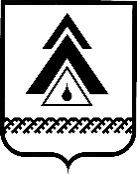 администрация Нижневартовского районаХанты-Мансийского автономного округа – ЮгрыПОСТАНОВЛЕНИЕОб утверждении Программы развития детско-юношеского спорта в Нижневартовском районе до 2030 года и Плана мероприятий по реализации программы развития детско-юношеского спорта в Нижневартовском районе до 2030 года, I этап (2023‒2024 годы)В соответствии с Концепцией развития детско-юношеского спорта в Российской Федерации до 2030 года и Планом мероприятий по реализации Концепции развития детско-юношеского спорта в Российской Федерации до 2030 года, I этап (2022–2024 годы), утвержденными распоряжением Правительства Российской Федерации от 28 декабря 2021 года № 3894-р, распоряжением Правительства Ханты-Мансийского автономного округа ‒ Югры от 20 мая 2022 года № 246-рп «О Программе развития детско-юношеского спорта в Ханты-Мансийском автономном округе – Югре до 2030 года и Плане мероприятий Ханты-Мансийского автономного округа – Югры по реализации Концепции развития детско-юношеского спорта в Российской Федерации до 2030 года, I этап (2022‒2024 годы), приказа Департамента физической культуры и спорта и Департамента образования и молодежной политики Ханты-Мансийского автономного округа – Югры от 11 февраля 2022 года № 58/149 «О реализации мер по развитию детско-юношеского спорта в Ханты-Мансийском автономном округе – Югре»:1. Утвердить:1.1. Программу развития детско-юношеского спорта в Нижневартовском районе до 2030 года согласно приложению 1.1.2. План мероприятий по реализации программы развития детско-юношеского спорта в Нижневартовском районе до 2030 года, I этап (2023‒2024 годы) согласно приложению 2.2. Рекомендовать главе администрации городского поселения Излучинск, главам городского поселения Новоаганск и сельских поселений района оказать содействие в реализации Программы развития детско-юношеского спорта и Плана мероприятий по реализации программы развития детско-юношеского спорта в Нижневартовском районе до 2030 года, I этап (2023‒2024 годы).3. Отделу делопроизводства, контроля и обеспечения работы руководства управления обеспечения деятельности администрации района: разместить постановление на официальном веб-сайте администрации района: www.nvraion.ru;опубликовать постановление в приложении «Официальный бюллетень» к районной газете «Новости Приобья».4. Постановление вступает в силу после его официального опубликования (обнародования).5. Контроль за выполнением постановления возложить на исполняющего обязанности начальника управления культуры и спорта администрации района А.М. Чорич, исполняющего обязанности начальника управления образования и молодежной политики администрации района О.В. Бардину.Исполняющий обязанностиглавы района                                                                                  Т.А. КолокольцеваПриложение 1 к постановлениюадминистрации районаот 09.11.2023 № 1181Программа развития детско-юношеского спортав Нижневартовском районе до 2030 годаI. ВведениеПрограмма развития детско-юношеского спорта в Нижневартовском районе до 2030 года (далее – Программа) определяет цели, задачи, приоритетные направления развития детско-юношеского спорта в Нижневартовском районе (далее – район), целевые показатели реализации Программы с учетом национальных целей и стратегических задач развития Российской Федерации, определенных в Указе Президента Российской Федерации от 21 июля 2020 года № 474 «О национальных целях развития Российской Федерации на период до 2030 года».Программа разработана управлением культуры и спорта администрации района и управлением образования и молодежной политики администрации района в соответствии с:Федеральным законом от 4 декабря 2007 года № 329-ФЗ «О физической культуре и спорте в Российской Федерации»;Федеральным законом от 29 декабря 2012 года № 273-ФЗ «Об образовании в Российской Федерации»;Федеральным законом от 30 апреля 2021 года № 127-ФЗ «О внесении изменений в Федеральный закон «О физической культуре и спорте в Российской Федерации» и Федеральный закон «Об образовании в Российской Федерации» (далее – Федеральный закон № 127-ФЗ);подпунктом «а» пункта 11 Перечня поручений Президента Российской Федерации от 7 октября 2021 года № Пр-1919 по итогам заседания Совета при Президенте Российской Федерации по развитию физической культуры и спорта 10 сентября 2021 года;Концепцией развития детско-юношеского спорта в Российской Федерации до 2030 года, утвержденной распоряжением Правительства Российской Федерации от 28 декабря 2021 года № 3894-р;приказом Министерства спорта Российской Федерации от 22 декабря 2021 года № 1023 «Об утверждении плана мероприятий по реализации на всех уровнях публичной власти Федерального закона от 30 апреля 2021 года № 127-ФЗ «О внесении изменений в Федеральный закон «О физической культуре и спорте в Российской Федерации» и Федеральный закон «Об образовании в Российской Федерации»;Законом Ханты-Мансийского автономного округа ‒ Югры от 27 февраля 2020 года № 1-оз «О регулировании отдельных вопросов в сфере физической культуры и спорта в Ханты-Мансийском автономном округе – Югре»;Концепцией развития физической культуры и спорта 
в Ханты-Мансийском автономном округе – Югре на период до 2030 года, утвержденной распоряжением Правительства Ханты-Мансийского автономного округа ‒ Югры от 24 декабря 2021 года № 725-рп.муниципальной программой «Развитие физической культуры и спорта в Нижневартовском районе», утвержденной постановлением администрации района от 25 ноября 2021 года № 2086;муниципальной программой «Развитие образования в Нижневартовском районе», утвержденной постановлением администрации района от 25 ноября 2021 года № 2088.Приобщение лиц, не достигших возраста 18 лет (далее – дети), к систематическим занятиям физической культурой и спортом является необходимым условием формирования нового поколения российских граждан, которым предстоит ответить на вызовы современности, обеспечить устойчивое развитие района в ситуации усиливающейся глобальной конкуренции во всех сферах жизнедеятельности.Программа устанавливает направления реализации на муниципальном уровне скоординированной государственной политики в сфере детско-юношеского спорта на основе межотраслевого и межведомственного взаимодействия, координации и консолидации деятельности заинтересованных органов местного самоуправления, физкультурно-спортивных, общественных, научных и образовательных организаций, гражданского общества и экспертного сообщества.Программа будет содействовать достижению уровня вовлеченности детей в занятия физической культурой, спортом и направлена на совершенствование физкультурно-спортивной работы в дошкольных образовательных организациях, общеобразовательных организациях, организациях, осуществляющих образовательную деятельность по дополнительным общеобразовательным программам в области физической культуры и спорта, организациях, осуществляющих спортивную подготовку, а также решению задач, поставленных в Указе Президента Российской Федерации от 29 мая 2017 года № 240 «Об объявлении в Российской Федерации Десятилетия детства».II. Состояние системы детско-юношеского спорта Детско-юношеский спорт является одним из ключевых элементов системы физической культуры и спорта в Нижневартовском районе, обеспечивающим вовлечение детей в систематические занятия спортом, их физическое развитие, воспитание и подготовку, формирование и укрепление их здоровья, патриотическое воспитание и формирование их гражданской идентичности.Система детско-юношеского спорта включает в себя детей, занимающихся физической культурой и спортом в организациях вне зависимости от их организационно-правовой формы и ведомственной подчиненности, а также самостоятельно, в том числе по месту жительства и месту отдыха, и участвующих на регулярной основе в физкультурных и спортивных мероприятиях.Ключевыми элементами системы детско-юношеского спорта являются общеобразовательные организации, развивающие школьный спорт, в том числе в рамках внеурочной деятельности, организации дополнительного образования, физкультурно-спортивные организации, спортивные федерации, дошкольные образовательные организации, общеобразовательные организации со специальными наименованиями, предусмотренными законодательством Российской Федерации, образовательные организации, реализующие интегрированные образовательные программы в области физической культуры и спорта, нетиповые образовательные организации, а также иные государственные, муниципальные и негосударственные организации, осуществляющие деятельность в области детско-юношеского спорта.Одной из составных частей системы детско-юношеского спорта является спортивная подготовка детей, в том числе в составе спортивных сборных команд района по видам спорта. Согласно положениям Федерального закона № 127-ФЗ такая подготовка осуществляется в рамках образовательной или трудовой деятельности как учебно-тренировочный процесс, который подлежит планированию, направлен на физическое воспитание и физическое развитие спортсменов, совершенствование их спортивного мастерства посредством систематического участия в спортивных мероприятиях, в том числе спортивных соревнованиях.В соответствии с федеральным статистическим наблюдением по форме 1-ФК в районе на 1 января 2023 года общая численность детей в возрасте от 3 до 18 лет, систематически занимающихся физической культурой и спортом, составляет 6 941 человек (99,7% от общей численности детей автономного округа данной возрастной категории).По состоянию на 1 января 2023 года в Нижневартовском районе действуют 6 дошкольных образовательных организаций и 10 общеобразовательных организаций, реализующих образовательные программы дошкольного образования, в которых 15 педагогических работников обучают на базе образовательных программ дошкольного образования: «Детство», «От рождения до школы», «Физическая культура для дошкольников» – 1712 детей.  В 2 образовательных организациях, реализующих программы дошкольного образования, имеются плавательные бассейны.В целях пропаганды физической культуры, формирования потребности детей в здоровом образе жизни, укрепления их двигательных навыков, умений и развития физических качеств, во исполнение распоряжения Правительства Ханты-Мансийского автономного округа ‒ Югры от 20 октября 2003 года № 747-рп «О ежегодном проведении соревнований «Губернаторские состязания» среди детей дошкольных образовательных учреждений Ханты-Мансийского автономного округа – Югры» ежегодно воспитанники  дошкольных образовательных организаций  участвуют в соревнованиях среди детей «Губернаторские состязания».На 1 января 2023 года в Нижневартовском районе действуют 16 образовательных организаций, реализующих программы начального общего, основного общего и среднего общего образования, численность обучающихся в них составляет 3708 человек. В 2 общеобразовательных организациях имеются плавательные бассейны.Физкультурно-оздоровительная работа в общеобразовательных организациях организована 38 педагогическими работниками.В соответствии с приказом Министерства образования и науки Российской Федерации от 30 августа 2010 года № 889 «О внесении изменений в федеральный базисный учебный план и примерные учебные планы для образовательных учреждений Российской Федерации, реализующих программы общего образования, утвержденные приказом Министерства образования Российской Федерации от 9 марта 2004 г. № 1312 «Об утверждении федерального базисного учебного плана и примерных учебных планов для образовательных учреждений Российской Федерации, реализующих программы общего образования» в объем недельной учебной нагрузки общеобразовательных учреждений всех видов и типов введен третий час физической культуры.Образовательные программы третьего дополнительного часа физической культуры, реализуемые общеобразовательными организациями, в основном направлены на усиление учебного предмета «Физическая культура», обучение детей такими видами спорта, как плавание, шахматы, спортивная гимнастика, баскетбол, волейбол, футбол, национальные виды спорта и др.Внеклассная работа общеобразовательных организаций направлена на обучение детей основам ведения здорового образа жизни, подготовку к сдаче нормативов Всероссийского физкультурно-спортивного комплекса «Готов к труду и обороне» (ГТО), проведение школьных спортивно-массовых мероприятий.В 16 общеобразовательных организациях района осуществляют свою деятельность 19 школьных спортивных клубов, что составляет 100 % от общего числа общеобразовательных организаций района, в которых систематически занимаются физической культурой и спортом порядка 3,5 тысячи человек.Школьными спортивными клубами общеобразовательных организаций района в 2022 году проведено 86 физкультурных мероприятий.В Нижневартовском районе функционируют 2 организации дополнительного образования физкультурно-спортивной направленности: муниципальное автономное учреждение дополнительного образования Новоаганская спортивная школа «Олимп», пгт. Новоаганск; муниципальное автономное учреждение дополнительного образования «Спортивная школа Нижневартовского района», пгт. Излучинск.В соответствии с федеральным статистическим наблюдением по форме 5-ФК в Нижневартовском районе на 1 января 2023 года численность занимающихся спортивной подготовкой в возрасте от 5 до 17 лет составила 1 595 детей, из них 574 ребенка занимаются на спортивно-оздоровительном этапе.Организацию физкультурно-оздоровительной и спортивной работы в районе по итогам 2022 года обеспечивали 174 физкультурных работника, из них 42 являются тренерами и тренерами-преподавателями.В число штатных физкультурных работников входят учителя физической культуры, инструкторы по физической культуре, тренеры-преподаватели, тренеры-преподаватели по адаптивной физической культуре.В Нижневартовском районе развивается 44 вида спорта, из которых определены базовые виды спорта для района: бокс, волейбол, плавание, лыжные гонки, спортивная борьба (греко-римская борьба), спорт с поражением опорно-двигательного аппарата, спорт глухих.В 2022 году спортсмены Нижневартовского района приняли участие в 111 соревнованиях Международного, Всероссийского и окружного уровней. По результатам выступлений завоевали 188 медалей различного достоинства.В целях поощрения в области физической культуры и спорта на территории района осуществляется поддержка спортсменов, добившихся высоких спортивных результатов.Учреждениями спорта района для лиц с ограниченными возможностями реализуются:программы спортивной подготовки по видам спорта спорт лиц с ПОДА (дисциплина: плавание, бочча, легкая атлетика), лиц с интеллектуальными нарушениями (легкая атлетика), спорт слепых (легкая атлетика), спорт глухих (легкая атлетика);программы физкультурно-оздоровительной направленности, в том числе для детей с расстройствами аутистического спектра и другими ментальными нарушениями: «Мама+ребенок», «Плавание», общеразвивающие программы «Легкая атлетика», «Пауэрлифтинг», «Бочча».Спортсмены инвалиды района являются победителями и призерами Международных соревнований, Первенств и Чемпионатов России. Общее количество инвалидов, занимающихся адаптивной физической культурой, в Нижневартовском районе на 31 декабря 2022 года составляет 691 человек, или 49% от общего количества инвалидов, проживающих в районе (1415 человек). На территории Нижневартовского района реализуются мероприятия Всероссийского физкультурно-спортивного комплекса «Готов к труду и обороне» (ГТО). Полномочия по выполнению видов испытаний (тестов), нормативов, требований к оценке уровня знаний и умений ВФСК «ГТО» в Нижневартовском районе осуществляет муниципальное автономное учреждение дополнительного образования «Спортивная школа Нижневартовского района».Для целей развития детско-юношеского спорта в Нижневартовском районе функционирует 114 спортивных сооружений, независимо от ведомственной принадлежности, в том числе: спортивные залы, плавательные бассейны, лыжные базы, стрелковые тиры, открытые спортивные сооружения, в том числе открытые спортивные площадки, футбольные поля, спортивные ядра, крытые хоккейные корты.III. Характеристика проблемы развития детско-юношеского спорта в Нижневартовском районеВ рамках национального проекта «Демография» Нижневартовский район участвует в реализации регионального проекта «Спорт – норма жизни», которым определен целевой показатель для отрасли «увеличение доли граждан, систематически занимающихся физической культурой и спортом, до 76 процентов к 2025 году».По итогам 2022 года основные показатели регионального проекта                    «Спорт – норма жизни» достигнуты:1.	Доля граждан, систематически занимающихся физической культурой и спортом, ‒ 69,5%, к 2025 году показатель должен достигнуть 76%.2.	Уровень обеспеченности граждан спортивными сооружениями исходя из единовременной пропускной способности объектов спорта – 67,8%, к 2025 году показатель должен достигнуть 69,5%.Вместе с тем в Нижневартовском районе в системе детско-юношеского спорта сохраняются следующие проблемы, требующие решения:неравномерная территориальная, инфраструктурная, финансовая доступность занятий спортом для различных категорий детей (в особенности для детей с ограниченными возможностями здоровья и детей-инвалидов, детей, находящихся в трудной жизненной ситуации);отсутствие единого методического информационного ресурса в области физической культуры, спорта и спортивной медицины, а также единой автоматизированной информационной системы, обеспечивающей сбор, анализ статистических данных и распространение методических материалов по их практическому применению;недостаточная эффективность межведомственного и межуровневого взаимодействия по вопросам развития детско-юношеского спорта;несовершенство работы по спортивной ориентации и отбору детей для занятий видами спорта, соответствующими их индивидуальным возможностям;недостаточный уровень обеспеченности участников детско-юношеского спорта научно обоснованными программами;несовершенство системы спортивных соревнований среди детей, в том числе детей-инвалидов и детей с ограниченными возможностями здоровья, включая недостаточное количество таких соревнований на муниципальном уровне;отсутствие школьных спортивных лиг по виду (видам) спорта, объединяющих школьные спортивные клубы, низкий уровень финансового обеспечения школьных спортивных клубов.IV. Цели и задачи Программы Целями развития детско-юношеского спорта в Нижневартовском районе являются:обеспечение прав детей на физическое развитие и физическое воспитание, формирование и укрепление их здоровья, личностное самоопределение и самореализацию посредством создания доступных условий для занятий спортом;расширение возможностей для удовлетворения интересов детей и их семей в сфере детско-юношеского спорта, создание у них мотивации к ведению здорового образа жизни и обеспечение вовлечения в систематические занятия спортом не менее 90% детей;создание надежного фундамента для повышения эффективности подготовки спортивного резерва.Для достижения целей развития детско-юношеского спорта в Нижневартовском районе необходимо решить следующие задачи:создание в Нижневартовском районе единого физкультурно-спортивного образовательного пространства для раскрытия потенциала детей;создание условий для обеспечения соответствия личностных интересов детей с учетом уровня их физического развития, физической подготовленности, особенностей здоровья и доступных возможностей для занятий спортом, удовлетворяющих запросам детей на двигательную активность, соответствующих жизненным циклам современного человека;разработка и внедрение цифровых технологий в практику детско-юношеского спорта в Нижневартовском районе;повышение вариативности, качества и доступности занятий спортом для каждого, в том числе детей с ограниченными возможностями здоровья и детей-инвалидов, особенно в системе образования;обновление содержания образовательных программ в области физической культуры и спорта в соответствии с интересами детей, потребностями семьи, общества и государства;обеспечение условий для доступа детей к современным знаниям и технологиям в сфере детско-юношеского спорта, а также к современной инфраструктуре;развитие инфраструктуры детско-юношеского спорта за счет государственной поддержки и обеспечения инвестиционной привлекательности;создание механизмов финансовой поддержки участия детей в физкультурных и спортивных мероприятиях независимо от места проживания, состояния здоровья, социально-экономического положения семьи, ведомственной подчиненности организаций, осуществляющих деятельность в области детско-юношеского спорта;формирование эффективной межведомственной системы управления развитием детско-юношеского спорта, а также создание условий для участия семьи и общественности в таком управлении;создание условий для полноценного кадрового обеспечения детско-юношеского спорта;совершенствование системы спортивных соревнований детско-юношеского спорта, в том числе среди детей-инвалидов и детей с ограниченными возможностями здоровья;создание условий для духовно-нравственного и патриотического воспитания юных спортсменов, их гражданской идентичности;создание школьных спортивных лиг по виду (видам) спорта, объединяющих школьные спортивные клубы, а также принятие мер, направленных на повышение эффективности деятельности школьных спортивных клубов и уровня их финансового обеспечения;материальное стимулирование учителей физической культуры, осуществляющих организацию деятельности школьных спортивных клубов и обеспечивающих реализацию в общеобразовательных организациях дополнительных общеобразовательных программ в области физической культуры и спорта для детей, а также по привлечению к этой деятельности тренеров-преподавателей;совершенствование материально-технической базы спортивных школ в соответствии с нормативами и нормами их обеспеченности.V. Сроки и этапы реализации Программы В соответствии с Концепцией развития детско-юношеского спорта в Российской Федерации до 2030 года, утвержденной распоряжением Правительства Российской Федерации от 28 декабря 2021 года № 3894-р, реализация Программы будет осуществлена в 2 этапа:I этап – 2023‒2024 годы;II этап – 2025‒2030 годы.I этап Программы реализуется в соответствии с Планом мероприятий района по реализации программы развития детско-юношеского спорта в Нижневартовском районе до 2030 года (приложение 2 к настоящему постановлению).На I этапе реализации Программы планируется обеспечить:реализацию положений Федерального закона № 127-ФЗ и создание единого физкультурно-спортивного образовательного пространства, объединяющего всех детей, занимающихся спортом на базе различных организаций независимо от их ведомственной подчиненности и организационно-правовой формы;внедрение единой цифровой информационной системы учета детей, систематически занимающихся спортом, включающей данные медицинского наблюдения за ними, их сквозную идентификацию, а также мониторинг деятельности организаций, осуществляющих деятельность в сфере детско-юношеского спорта.Управление культуры и спорта администрации района координирует мероприятия по развитию детско-юношеского спорта в организациях дополнительного образования (спортивных школах, находящихся в ведомственной подчиненности управления культуры и спорта администрации района, осуществляющих управление в сфере физической культуры и спорта), а также взаимодействует с физкультурно-спортивными и иными организациями, не являющимися образовательными, по месту жительства, работы и отдыха граждан, в том числе по отбору спортивно одаренных детей и определению их спортивной ориентации, подготовке спортивного резерва.Управление образования и молодежной политики администрации района координирует мероприятия по развитию детско-юношеского спорта в дошкольных образовательных организациях и общеобразовательных организациях (в том числе по реализации такими организациями дополнительных общеобразовательных программ в области физической культуры и спорта, а также по развитию школьного спорта, включая организацию массовых спортивных соревнований школьными спортивными клубами и лигами).VI. Механизмы реализации Программы Механизмы управления сферой детско-юношеского спорта основываются на принципах единства системы управления, координации и методического обеспечения, разграничения полномочий и ответственности между субъектами физической культуры и спорта, программно-целевого подхода, социальной ответственности и открытости.Основные задачи развития детско-юношеского спорта Нижневартовского района:создание школьных спортивных лиг по виду (видам) спорта, объединяющих школьные спортивные клубы, повышение эффективности деятельности таких клубов и уровня их финансового обеспечения;обеспечение материального стимулирования учителей физической культуры, организующих деятельность школьных спортивных клубов и обеспечивающих реализацию в общеобразовательных организациях дополнительных общеобразовательных программ в области физической культуры и спорта, а также привлечение к этой деятельности тренеров-преподавателей;совершенствование материально-технической базы спортивных школ в соответствии с нормативами и нормами их обеспеченности;обеспечение участия лиц, проходящих спортивную подготовку, в первенствах автономного округа по развиваемым в Нижневартовском районе видам спорта.Основным исполнителем реализации Программы является управление культуры и спорта администрации района.Соисполнителями реализации Программы являются управление образования и молодежной политики администрации района, городские и сельские поселения района, районные учреждения здравоохранения, муниципальные физкультурно-спортивные организации района, общеобразовательные организации района, дошкольные образовательные организации района, местные спортивные федерации района, муниципальные общественные организации. VII. Обоснование ресурсного обеспечения реализации Программы Финансирование мероприятий Программы осуществляется за счет средств бюджета муниципального образования Нижневартовского района в пределах бюджетных ассигнований, предусмотренных муниципальными программами «Развитие физической культуры и спорта в Нижневартовском районе», «Развитие образования в Нижневартовском районе».VIII. Организация управления Программой Управление Программой осуществляется посредством межведомственного взаимодействия.Управление образования и молодежной политики администрации района координирует мероприятия по развитию детско-юношеского спорта в дошкольных образовательных организациях и общеобразовательных организациях (в том числе в части реализации ими дополнительных общеобразовательных программ в области физической культуры и спорта), организациях дополнительного образования ведомственной принадлежности сферы образования.Управление культуры и спорта администрации района координирует мероприятия по развитию детско-юношеского спорта в организациях дополнительного образования ведомственной принадлежности сферы физической культуры и спорта, физкультурно-спортивных и иных организациях, реализующих дополнительные образовательные программы спортивной подготовки, дополнительные общеразвивающие программы в области физической культуры и спорта по выявлению и системной поддержке спортивно одаренных детей, подготовке спортивного резерва.IX. Перечень программных мероприятий и индикаторов оценки результатов их реализацииЦелевые показатели реализации Программы Приложение 2 к постановлениюадминистрации районаот 09.11.2023 № 1181План мероприятий Нижневартовского районапо реализации Программы развития детско-юношеского спортав Нижневартовском районе до 2030 года, I этап (2023–2024 годы)от 09.11.2023г. Нижневартовск№ 1181          Наименование показателяНаименование показателяЕдиница измеренияЗначение показателяЗначение показателяЗначение показателяЗначение показателяНаименование показателяНаименование показателяЕдиница измерения2023 год2024 год2025 год2030 год1.Доля детей 3‒17 лет, систематически занимающихся физической культурой и спортом%99,599,799,91002.Доля общеобразовательных организаций, имеющих школьный спортивный клуб%100,0100,01001003.Доля детей 6‒17 лет с ограниченными возможностями здоровья и инвалидов, занимающихся физической культурой и спортом, от общего количества детей, занимающихся физической культурой и спортом, инвалидов и лиц с ограниченными возможностями здоровья, не имеющих противопоказаний для занятий физической культурой и спортом %34,034,535,037,04.Ежегодное поэтапное увеличение по сравнению с 2022 годом доли детей 5‒18 лет, обучающихся по дополнительным общеобразовательным программам в области физической культуры и спорта%2,63,85125.Количество штатных педагогических работников в области физической культуры и спортачеловек85 878995№ п/пНаименование мероприятияВид документаСрок исполненияОтветственные исполнителиI. Правовое регулирование в сфере детско-юношеского спорта в Нижневартовском районе (далее – район)I. Правовое регулирование в сфере детско-юношеского спорта в Нижневартовском районе (далее – район)I. Правовое регулирование в сфере детско-юношеского спорта в Нижневартовском районе (далее – район)I. Правовое регулирование в сфере детско-юношеского спорта в Нижневартовском районе (далее – район)I. Правовое регулирование в сфере детско-юношеского спорта в Нижневартовском районе (далее – район)1.Разработка и утверждение плана мероприятий по реализации программы развития детско-юношеского спорта в Нижневартовском районе до 2030 года, II этап (2025–2030 годы)постановление администрации районадо декабря2024 годауправление культуры и спорта администрации района, управление образования и молодежной политики администрации районаII. Совершенствование управления, координации деятельности и методического обеспечения детско-юношеского спортаII. Совершенствование управления, координации деятельности и методического обеспечения детско-юношеского спортаII. Совершенствование управления, координации деятельности и методического обеспечения детско-юношеского спортаII. Совершенствование управления, координации деятельности и методического обеспечения детско-юношеского спортаII. Совершенствование управления, координации деятельности и методического обеспечения детско-юношеского спорта2.Создание во всех общеобразовательных организациях района школьных спортивных клубов по виду (видам) спорта (пункт 1.7.3.2. Поддержка системы воспитания)правовой акт районадо 1 мая
2024 годауправление культуры и спорта администрации района, управление образования и молодежной политики администрации района, учреждения, подведомственные управлению культуры и спорта администрации района, управлению образования и молодежной политики администрации района3.Создание школьных спортивных лиг по виду (видам) спорта, объединяющих школьные спортивные клубы общеобразовательных организаций района (пункт 1.7.3.2. Поддержка системы воспитания)правовой акт районадо 1 сентября
2024 годауправление культуры и спорта администрации района, управление образования и молодежной политики администрации района, учреждения, подведомственные управлению культуры и спорта администрации района, управлению образования и молодежной политики администрации районаIII. Развитие кадрового потенциала организаций сферы детско-юношеского спортаIII. Развитие кадрового потенциала организаций сферы детско-юношеского спортаIII. Развитие кадрового потенциала организаций сферы детско-юношеского спортаIII. Развитие кадрового потенциала организаций сферы детско-юношеского спортаIII. Развитие кадрового потенциала организаций сферы детско-юношеского спорта4.Принятие мер, направленных на материальное стимулирование учителей физической культуры, осуществляющих организацию деятельности школьных спортивных клубов и обеспечивающих реализацию в общеобразовательных организациях района дополнительных общеобразовательных программ в области физической культуры и спорта для детей, а также по привлечению к этой деятельности тренеров-преподавателей (пункт 1.7.4.3. Обеспечение организации предоставления дополнительного образования)правовой акт районаежегодноуправление образования и молодежной политики администрации района, учреждения, подведомственные управлению образования и молодежной политики администрации районаIV. Совершенствование системы физкультурных мероприятий и спортивных мероприятийIV. Совершенствование системы физкультурных мероприятий и спортивных мероприятийIV. Совершенствование системы физкультурных мероприятий и спортивных мероприятийIV. Совершенствование системы физкультурных мероприятий и спортивных мероприятийIV. Совершенствование системы физкультурных мероприятий и спортивных мероприятий5.Организация и проведение спортивных соревнований по виду (видам) спорта среди обучающихся образовательных организаций (1.2. Основное мероприятие «Мероприятия по развитию физической культуры, массового и детско-юношеского спорта») правовой акт районадо 20 декабря 
2023 года;до 20 декабря 2024 годауправление культуры и спорта администрации района, управление образования и молодежной политики администрации района, учреждения, подведомственные управлению культуры и спорта администрации района, управлению образования и молодежной политики администрации района6.Организация и проведение муниципальных спортивных соревнований по виду (видам) спорта среди обучающихся образовательных организаций (муниципальная школьная спортивная лига) (1.2. Основное мероприятие «Мероприятия по развитию физической культуры, массового и детско-юношеского спорта»)правовой акт районадо 20 декабря 
2023 года;до 20 декабря 2024 годауправление культуры и спорта администрации района, управление образования и молодежной политики администрации района, учреждения, подведомственные управлению культуры и спорта администрации района, управлению образования и молодежной политики администрации района7.Организация участия обучающихся образовательных организаций района в межрегиональных и (или) всероссийских соревнованиях по виду (видам) спорта (межрегиональная и (или) всероссийская школьная спортивная лига) (1.2. Основное мероприятие «Мероприятия по развитию физической культуры, массового и детско-юношеского спорта»)правовой акт районадо 20 декабря 
2023 года;до 20 декабря 2024 годауправление культуры и спорта администрации района, управление образования и молодежной политики администрации района, учреждения, подведомственные управлению культуры и спорта администрации района, управлению образования и молодежной политики администрации районаV. Развитие инфраструктуры и материально-технического обеспечения организаций, осуществляющих деятельность в области детско-юношеского спортаV. Развитие инфраструктуры и материально-технического обеспечения организаций, осуществляющих деятельность в области детско-юношеского спортаV. Развитие инфраструктуры и материально-технического обеспечения организаций, осуществляющих деятельность в области детско-юношеского спортаV. Развитие инфраструктуры и материально-технического обеспечения организаций, осуществляющих деятельность в области детско-юношеского спортаV. Развитие инфраструктуры и материально-технического обеспечения организаций, осуществляющих деятельность в области детско-юношеского спорта8.Развитие сети спортивных объектов шаговой доступности (1.3.2.Развитие сети спортивных объектов шаговой доступности)правовой акт района2023‒2024 годыуправление культуры и спорта администрации района, учреждения, подведомственные управлению культуры и спорта администрации районаVI. Совершенствование системы научно-методического, медико-биологического, медицинского и антидопингового обеспечения детско-юношеского спортаVI. Совершенствование системы научно-методического, медико-биологического, медицинского и антидопингового обеспечения детско-юношеского спортаVI. Совершенствование системы научно-методического, медико-биологического, медицинского и антидопингового обеспечения детско-юношеского спортаVI. Совершенствование системы научно-методического, медико-биологического, медицинского и антидопингового обеспечения детско-юношеского спортаVI. Совершенствование системы научно-методического, медико-биологического, медицинского и антидопингового обеспечения детско-юношеского спорта9.Распространение информации по антидопинговой тематике в организациях, реализующих дополнительные образовательные программы спортивной подготовкиправовой акт района2023‒2024 годыуправление культуры и спорта администрации района, учреждения, подведомственные управлению культуры и спорта администрации районаVII. Создание условий для патриотического воспитания детей, занимающихся в организациях, обеспечивающих развитие детско-юношеского спортаVII. Создание условий для патриотического воспитания детей, занимающихся в организациях, обеспечивающих развитие детско-юношеского спортаVII. Создание условий для патриотического воспитания детей, занимающихся в организациях, обеспечивающих развитие детско-юношеского спортаVII. Создание условий для патриотического воспитания детей, занимающихся в организациях, обеспечивающих развитие детско-юношеского спортаVII. Создание условий для патриотического воспитания детей, занимающихся в организациях, обеспечивающих развитие детско-юношеского спорта10.Организация и проведение мероприятий по гражданско-патриотическому воспитанию в сфере физической культуры и спорта, формированию нравственных идеалов, уважению, честной спортивной игры и других ценностей Олимпийского, Паралимпийского и Сурдлимпийского движений среди обучающихсяправовой акт района2023‒2024 годыуправление культуры и спорта администрации района, управление образования и молодежной политики администрации района, учреждения, подведомственные управлению культуры и спорта администрации района, управлению образования и молодежной политики администрации районаIX. Создание условий для обучающихся с ограниченными возможностями здоровья и детей инвалидовIX. Создание условий для обучающихся с ограниченными возможностями здоровья и детей инвалидовIX. Создание условий для обучающихся с ограниченными возможностями здоровья и детей инвалидовIX. Создание условий для обучающихся с ограниченными возможностями здоровья и детей инвалидовIX. Создание условий для обучающихся с ограниченными возможностями здоровья и детей инвалидов11.Создание условий для вовлечения в систематические занятия спортом детей с ограниченными возможностями здоровья и детей инвалидовправовой акт района2023‒2024 годыуправление культуры и спорта администрации района, управление образования и молодежной политики администрации района, учреждения, подведомственные управлению культуры и спорта администрации района, управлению образования и молодежной политики администрации района